                                   Урок русского языкаТема: «Различение названий предметов по вопросам: «о ком?» и «о чём?».1. Минута чистописания. Оформление тетради.-Ребята, какое сегодня число, месяц, год.-Сели правильно, открыли тетради и записали число, домашняя работа.- Прочитайте:    Здравствуй,  гостья - зима!-Ребята зачем мы проводим минутку чистописания? (чтобы красиво и правильно писать)- Дайте характеристику звука Зз(согласный, звонкий)- Что нужно помнить при написании (о наклоне, соединении букв).- Запишите это предложение красиво и правильно.2. Словарная работа.- Мы с вами много знаем и много умеем, именно поэтому к нам за помощью обратился один очень известный сказочный герой. Он хотел учиться, но в школу не попал. Он хочет стать таким же умным, как и вы.Что за странныйЧеловечек деревянныйНа земле и под водойИщет ключик золотой?Всюду нос суёт он длинный.Кто же это? (Буратино)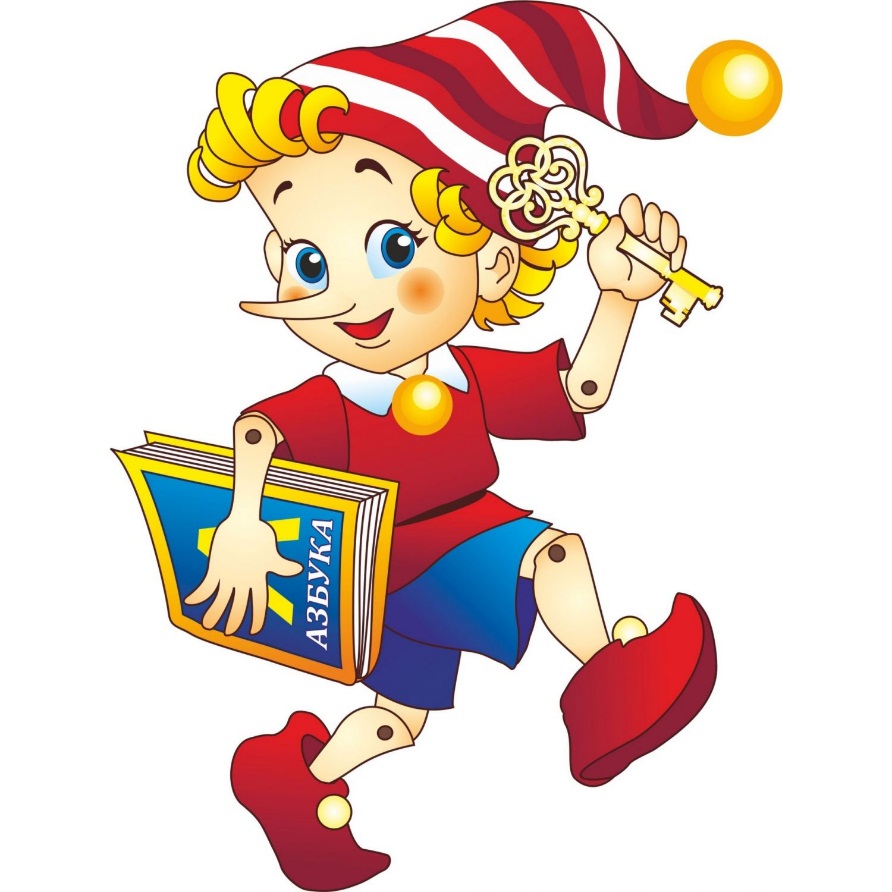 - Мальвина очень хотела научить Буратино грамоте. Она с ним много занималась. Посмотрите, как он написал словарный диктант. Внимательно прочитайте слова. Всё ли правильно у него получилось? Если нет, тот найдите и исправьте ошибки.Мароз,  агурец,  польто,  каньки- В каком слове встречается буква М?- Запишите эти слова аккуратно и без ошибок.3. Физкультминутка.Пальчиковая гимнастика «Мы во двор пошли гулять».Раз, два, три, четыре, пять,  (Загибают пальчики, начиная с большого).Мы во двор пришли гулять.    ( «Идут» по столу указательным и средним пальчиками).Бабу снежную лепили,     («Лепят» комочек двумя ладонями).Птичек крошками кормили,   («Крошат хлебушек»)С горки мы потом катались,   (Ведут указательным пальцем  правой руки по ладони левой)А еще в снегу валялись.  (Кладут ладошки на стол то одной, то другой стороной).Все в снегу домой пришли.Съели суп, и спать легли.  (Движения воображаемой ложкой.  Руки под щеку).4.Актуализация прежних знаний- Мы продолжаем говорить о словах.- Из чего состоят предложения? (Предложения состоят из слов)- На какие две группы мы с вами можем разделить слова, обозначающие предметы (живые и не живые).- На какой вопрос отвечают живые предметы? (одушевленные- кто?) - А не живые предметы? (не одушевленные – что?)Ребята работают по картинке.- Назовите слова, которые отвечают на вопрос Кто? Что?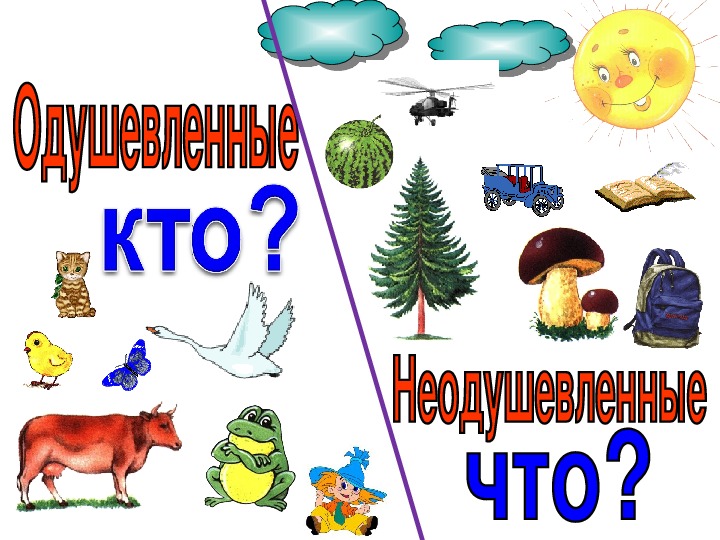 5. Сообщение темы урока.- Сегодня мы с вами будем учиться различать названия предметов и правильно ставить к ним вопросы О ком? О чём?Работа с наглядностью (Ребята рассматривают картинки и читают).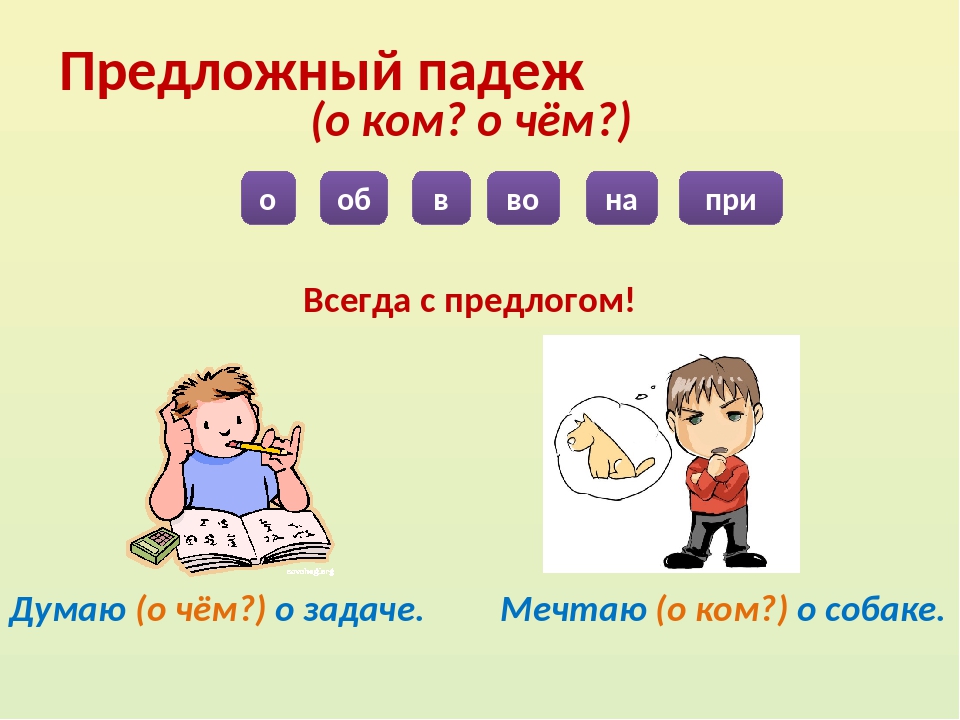 - Слова, которые отвечают на вопросы о ком? и о чём? всегда используются с предлогами.Например: Уверен (в ком?) в друге. Сижу (на чём?) на стуле. Мальчик (в чём?) в пальто. Мечтаю (о чём?) об обеде. И т.д.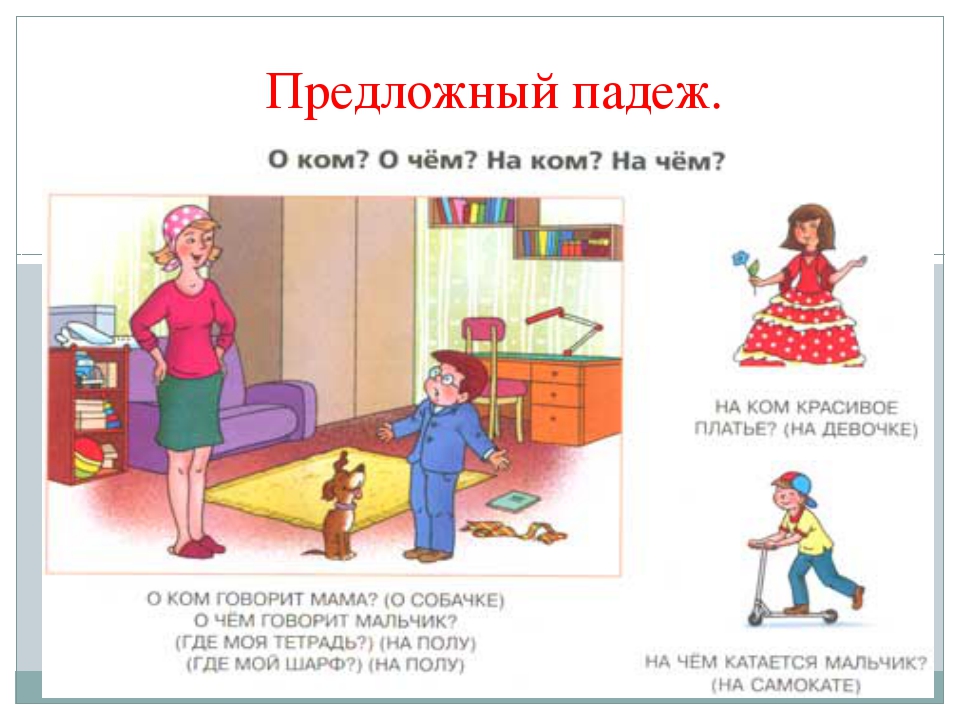 Работа с учебником стр. 14 упр.1- Поставьте вопрос к словам.- Словосочетания запишите в два столбика, подчеркните названия предметов простым карандашом.       О ком?                                                                    О чём?забочусь о котёнке                                         заботимся о чистоте6.Закрепление изученного материала.Работа с учебником. Стр. 14 упр. 2Разбор задания, анализ и выполнение (записать 3 предложения и подчеркнуть предлог).Работа с учебником. Стр. 14 упр. 3Разбор задания, анализ и выполнение (записать 2 предложения и подчеркнуть предлог).7. Итог.Вот и подошёл к концу наш урок.- О чем мы сегодня говорили на уроке?- Что научились делать?- Что понравилось? А что было трудно?